CE100 Algorithms and Programming IIMatrix Multiplication / Quick SortAuthor: Asst. Prof. Dr. Uğur CORUHCE100 Algorithms and Programming IIWeek-3 (Matrix Multiplication/ Quick Sort)Spring Semester, 2021-2022Download DOC-PDF, DOC-DOCX, SLIDE, PPTXMatrix Multiplication / Quick SortOutline (1)Matrix MultiplicationTraditionalRecursiveStrassenOutline (2)QuicksortHoare PartitioningLomuto PartitioningRecursive SortingOutline (3)Quicksort AnalysisRandomized QuicksortRandomized SelectionRecursiveMediansMatrix Multiplication (1)Input: Output:  Matrix Multiplication (2)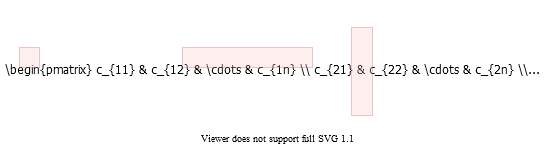 alt:“alt” height:450px centerMatrix Multiplication: Standard AlgorithmRunning Time: for i=1 to n do
    for j=1 to n do
        C[i,j] = 0
        for k=1 to n do
            C[i,j] = C[i,j] + A[i,k] + B[k,j]
        endfor
    endfor
endforMatrix Multiplication: Divide & Conquer (1)IDEA: Divide the  matrix into  matrix of  submatrices.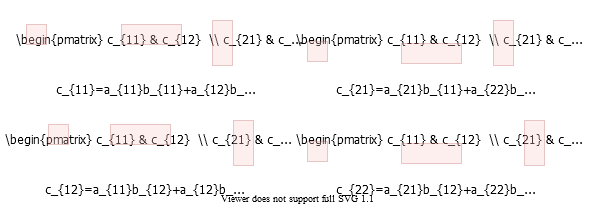 alt:“alt” height:450px centerMatrix Multiplication: Divide & Conquer (2)Matrix Multiplication: Divide & Conquer (3)MATRIX-MULTIPLY(A, B)
    // Assuming that both A and B are nxn matrices
    if n == 1 then 
        return A * B
    else  
        //partition A, B, and C as shown before
        C[1,1] = MATRIX-MULTIPLY (A[1,1], B[1,1]) + 
                 MATRIX-MULTIPLY (A[1,2], B[2,1]); 

        C[1,2] = MATRIX-MULTIPLY (A[1,1], B[1,2]) + 
                MATRIX-MULTIPLY (A[1,2], B[2,2]); 

        C[2,1] = MATRIX-MULTIPLY (A[2,1], B[1,1]) + 
        MATRIX-MULTIPLY (A[2,2], B[2,1]);

        C[2,2] = MATRIX-MULTIPLY (A[2,1], B[1,2]) + 
        MATRIX-MULTIPLY (A[2,2], B[2,2]);
    endif      

    return CMatrix Multiplication: Divide & Conquer Analysis recursive calls each problem has size  Submatrix addition Matrix Multiplication: Solving the Recurrence, Case 1: Similar with ordinary (iterative) algorithm.Matrix Multiplication: Strassen’s Idea (1)Compute  using  recursive multiplications.In normal case we need  as below.Matrix Multiplication: Strassen’s Idea (2)Reminder:Each submatrix is of size Each add/sub operation takes  timeCompute  using  recursive calls to matrix-multiplyMatrix Multiplication: Strassen’s Idea (3)How to compute  using  ?Matrix Multiplication: Strassen’s Idea (4) recursive multiply calls add/sub operationsMatrix Multiplication: Strassen’s Idea (5)e.g. Show that  :Strassen’s AlgorithmDivide: Partition  and  into  submatrices. Form terms to be multiplied using  and .Conquer: Perform  multiplications of  submatrices recursively.Combine: Form  using  and  on submatrices.Recurrence: Strassen’s Algorithm: Solving the Recurrence (1), Case 1:  so or use https://www.omnicalculator.com/math/logStrassen’s Algorithm: Solving the Recurrence (2)The number  may not seem much smaller than But, it is significant because the difference is in the exponent.Strassen’s algorithm beats the ordinary algorithm on today’s machines for  or so.Best to date:  (of theoretical interest only)Matrix Multiplication Solution Faster Than Strassen’s AlgorithmIn 5 Oct. 2022 new paper publishedDiscovering faster matrix multiplication algorithms with reinforcement learning | NatureGitHub - deepmind/alphatensorArticleDiscovering novel algorithms with AlphaTensorMatrix Multiplication Solution Faster Than Strassen’s AlgorithmFor example, if the traditional algorithm taught in school multiplies a 4x5 by 5x5 matrix using 100 multiplications, and this number was reduced to 80 with human ingenuity, AlphaTensor has found algorithms that do the same operation using just 76 multiplications.Matrix Multiplication Solution Faster Than Strassen’s Algorithm[center h:450px]Standard Multiplication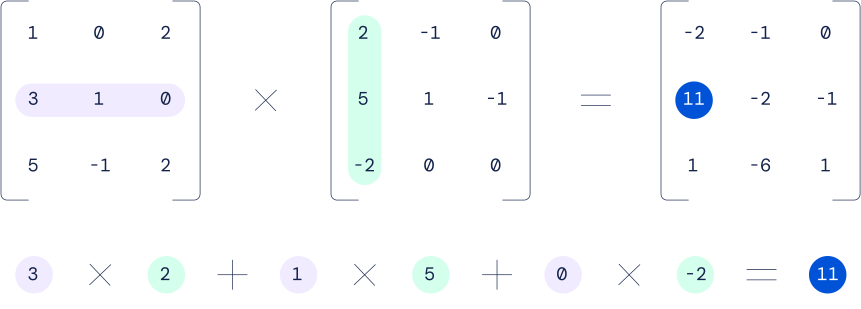 center h:400pxStandard and Strassen Comparison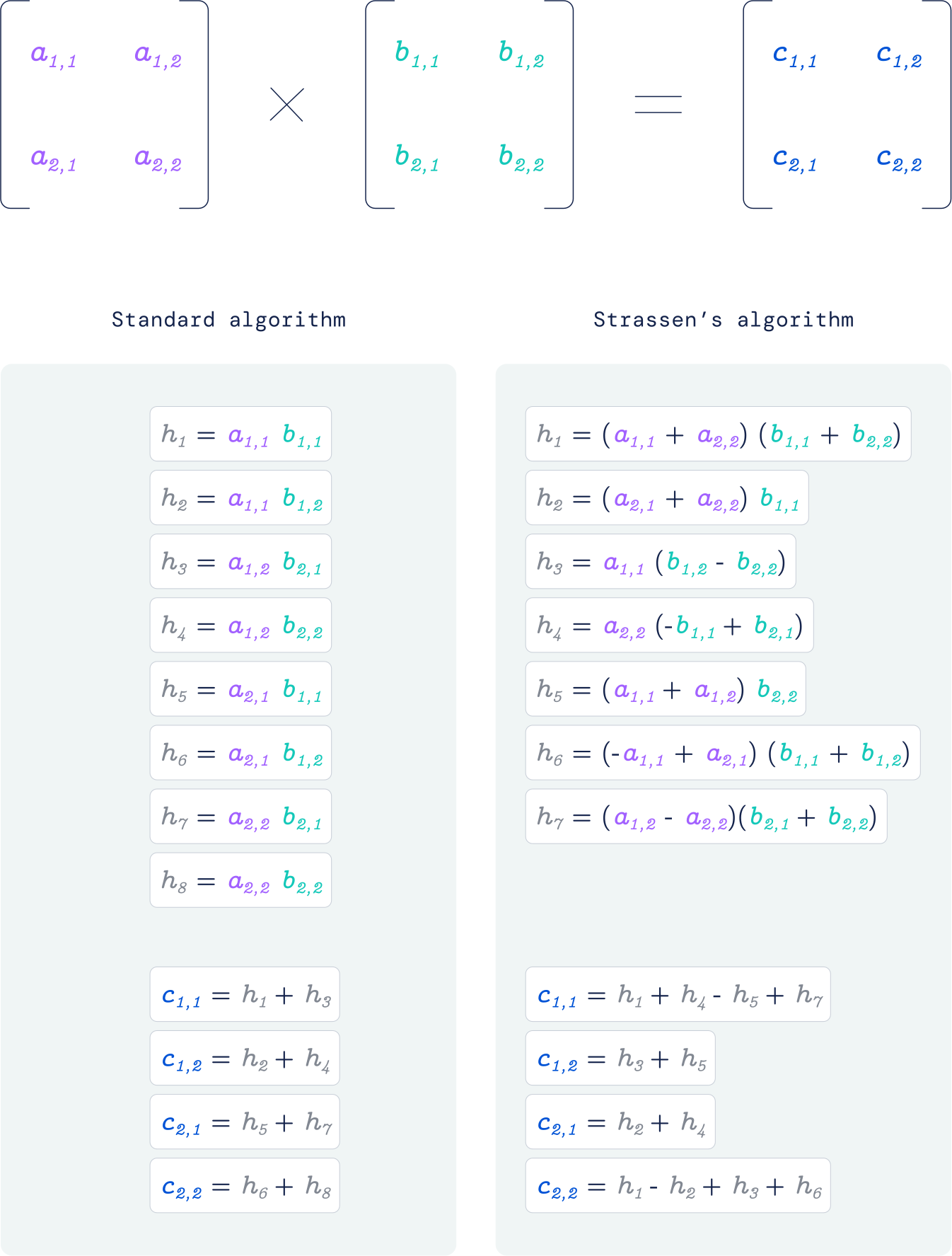 bg right h:650pxImproved Solution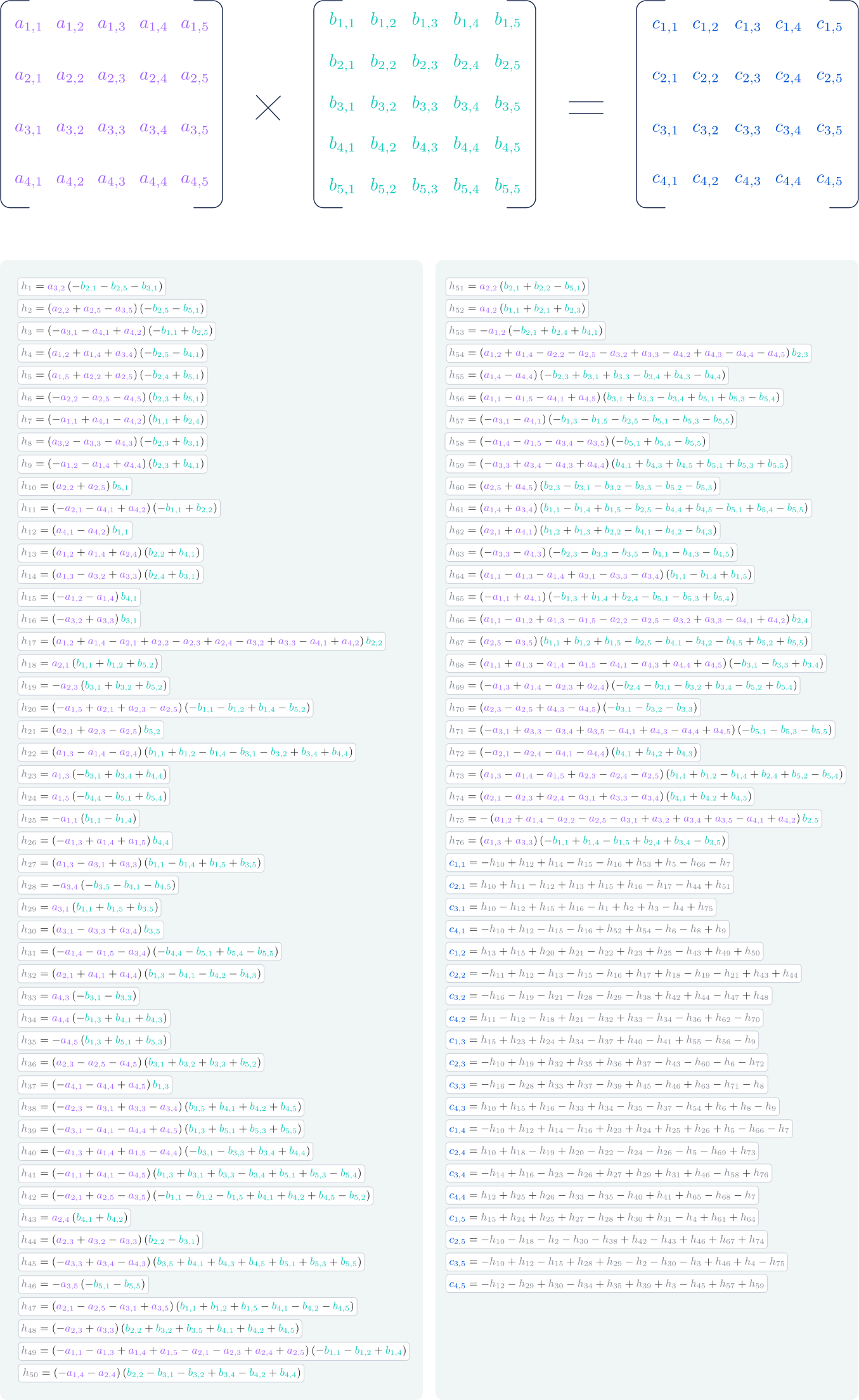 bg right h:660pxHow it’s done“Single-player game played by AlphaTensor, where the goal is to find a correct matrix multiplication algorithm. The state of the game is a cubic array of numbers (shown as grey for 0, blue for 1, and green for -1), representing the remaining work to be done.”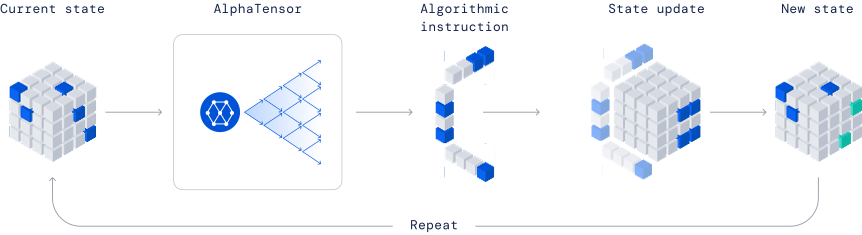 center h:350pxMaximum Subarray ProblemInput: An array of valuesOutput: The contiguous subarray that has the largest sum of elementsInput array: Maximum Subarray Problem: Divide & Conquer (1)Basic idea:Divide the input array into 2 from the middlePick the best solution among the following:The max subarray of the left halfThe max subarray of the right halfThe max subarray crossing the mid-pointMaximum Subarray Problem: Divide & Conquer (2)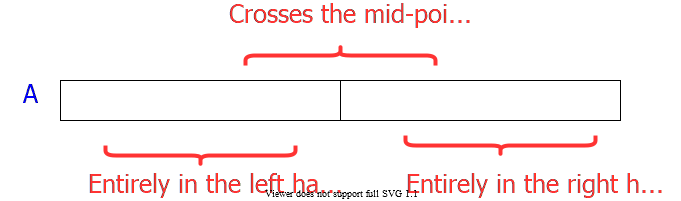 alt:“alt” height:450px centerMaximum Subarray Problem: Divide & Conquer (3)Divide: Trivial (divide the array from the middle)Conquer: Recursively compute the max subarrays of the left and right halvesCombine: Compute the max-subarray crossing the (can be done in  time).Return the max among the following:the max subarray of the the max subarray of the the max subarray crossing the TODO : detailed solution in textbook…Conclusion : Divide & ConquerDivide and conquer is just one of several powerful techniques for algorithm design.Divide-and-conquer algorithms can be analyzed using recurrences and the master method (so practice this math).Can lead to more efficient algorithmsQuicksort (1)One of the most-used algorithms in practiceProposed by C.A.R. Hoare in 1962.Divide-and-conquer algorithmIn-place algorithmThe additional space needed is O(1)The sorted array is returned in the input arrayReminder: Insertion-sort is also an in-place algorithm, but Merge-Sort is not in-place.Very practicalQuicksort (2)Divide: Partition the array into 2 subarrays such that elements in the lower part  elements in the higher partConquer: Recursively sort 2 subarraysCombine: Trivial (because in-place)Key: Linear-time  partitioning algorithm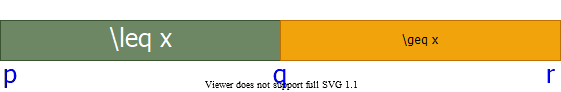 alt:“alt” height:200px centerDivide: Partition the array around a pivot elementChoose a pivot element Rearrange the array such that:Left subarray: All elements Right subarray: All elements 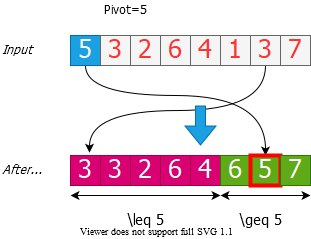 alt:“alt” height:350px centerConquer: Recursively Sort the SubarraysNote: Everything in the left subarray ≤ everything in the right subarray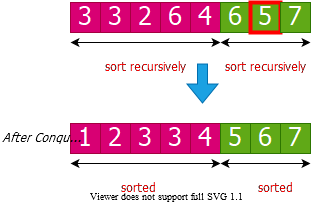 alt:“alt” height:350px centerNote: Combine is trivial after conquer. Array already sorted.Two partitioning algorithmsHoare’s algorithm: Partitions around the first element of subarray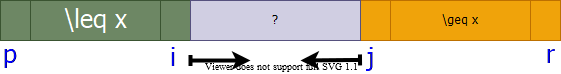 alt:“alt” height:100px centerLomuto’s algorithm: Partitions around the last element of subarray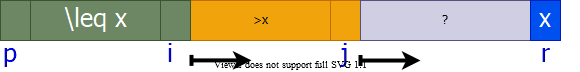 alt:“alt” height:100px centerHoare’s Partitioning Algorithm (1)Choose a pivot element: 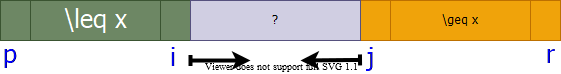 alt:“alt” height:100px centerGrow two regions:from left to right: from right to left: such that:every element in  pivotevery element in  pivotHoare’s Partitioning Algorithm (2)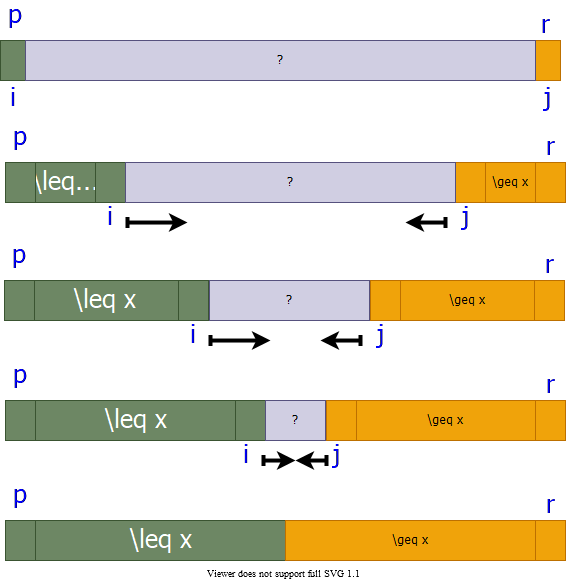 alt:“alt” height:550px centerHoare’s Partitioning Algorithm (3)Elements are exchanged when is too large to belong to the left region is too small to belong to the right regionassuming that the inequality is strictThe two regions  and  grow until   H-PARTITION(A, p, r)
        pivot = A[p]
          i = p - 1
          j = r - 1
          while true do
            repeat j = j - 1 until A[j] <= pivot
            repeat i = i - 1 until A[i] <= pivot
          if i < j then 
            exchange A[i] with A[j]
          else 
            return jHoare’s Partitioning Algorithm Example (Step-1)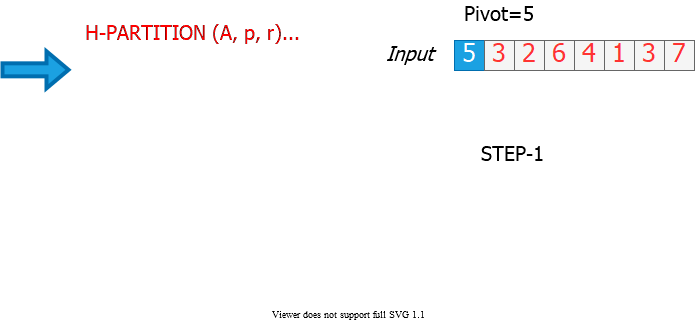 alt:“alt” height:500px centerHoare’s Partitioning Algorithm Example (Step-2)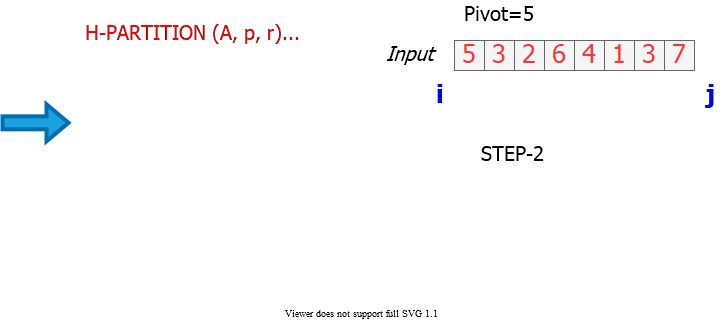 alt:“alt” height:500px centerHoare’s Partitioning Algorithm Example (Step-3)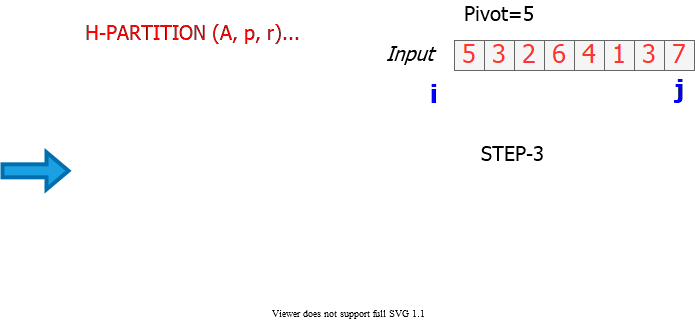 alt:“alt” height:500px centerHoare’s Partitioning Algorithm Example (Step-4)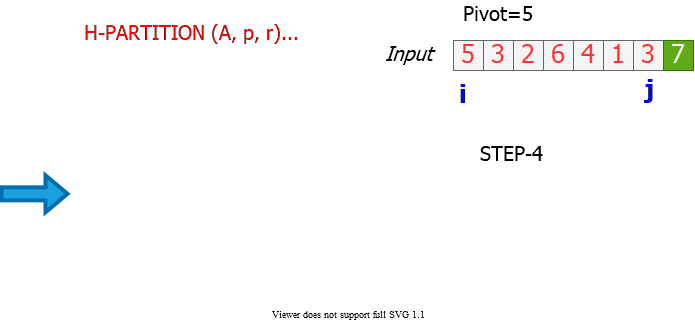 alt:“alt” height:500px centerHoare’s Partitioning Algorithm Example (Step-5)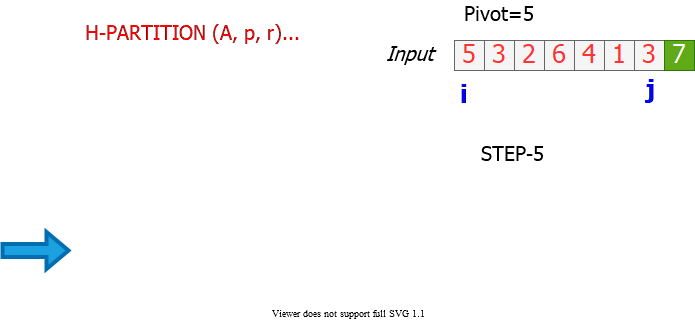 alt:“alt” height:500px centerHoare’s Partitioning Algorithm Example (Step-6)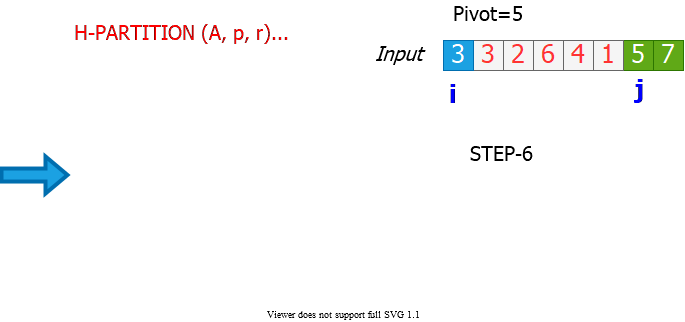 alt:“alt” height:500px centerHoare’s Partitioning Algorithm Example (Step-7)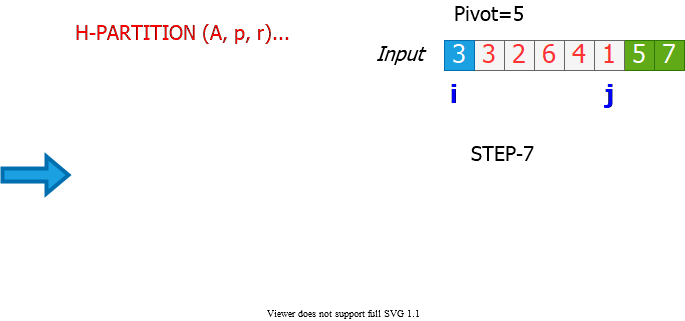 alt:“alt” height:550px centerHoare’s Partitioning Algorithm Example (Step-8)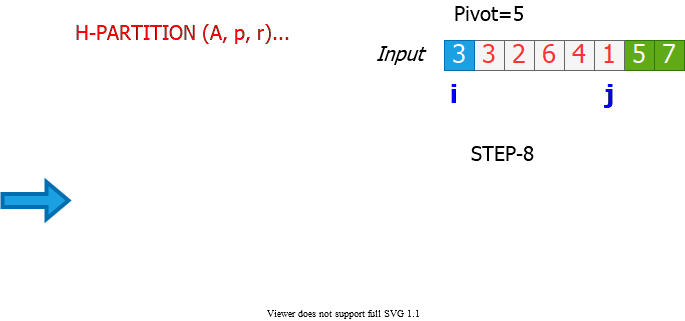 alt:“alt” height:500px centerHoare’s Partitioning Algorithm Example (Step-9)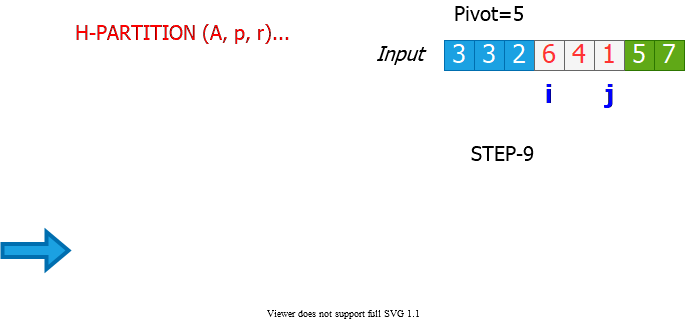 alt:“alt” height:500px centerHoare’s Partitioning Algorithm Example (Step-10)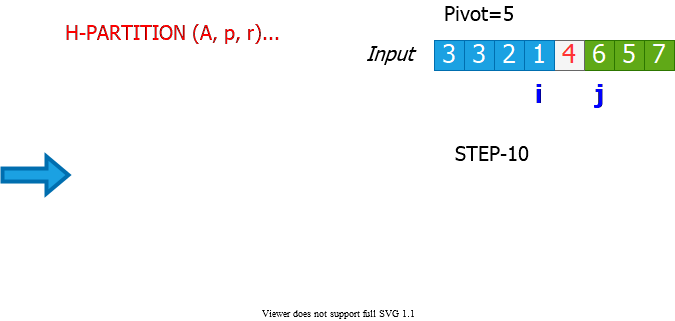 alt:“alt” height:500px centerHoare’s Partitioning Algorithm Example (Step-11)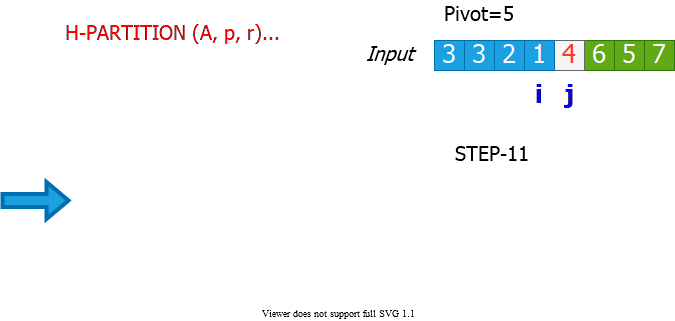 alt:“alt” height:500px centerHoare’s Partitioning Algorithm Example (Step-12)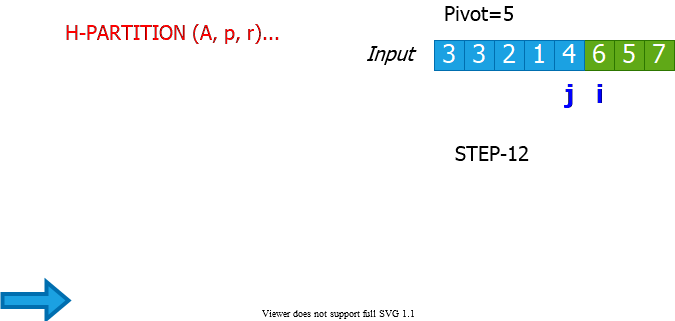 alt:“alt” height:500px centerHoare’s Partitioning Algorithm - NotesElements are exchanged when is too large to belong to the left region is too small to belong to the right regionassuming that the inequality is strictThe two regions  and  grow until The asymptotic runtime of Hoare’s partitioning algorithm   H-PARTITION(A, p, r)
        pivot = A[p]
          i = p - 1
          j = r - 1
          while true do
            repeat j = j - 1 until A[j] <= pivot
            repeat i = i - 1 until A[i] <= pivot
          if i < j then exchange A[i] with A[j]
          else return jQuicksort with Hoare’s Partitioning AlgorithmQUICKSORT (A, p, r)
  if p < r then
    q = H-PARTITION(A, p, r)
    QUICKSORT(A, p, q)
    QUICKSORT(A, q + 1, r)
  endifInitial invocation: QUICKSORT(A,1,n)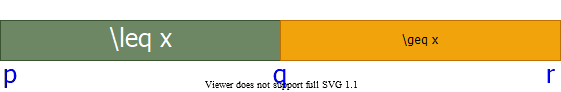 alt:“alt” height:150px centerHoare’s Partitioning Algorithm: Pivot Selectionif we select pivot to be  instead of  in H-PARTITION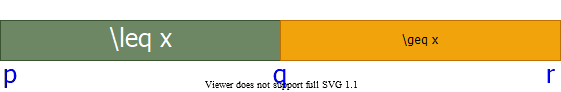 alt:“alt” height:90px center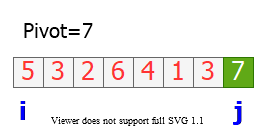 alt:“alt” height:140px centerConsider the example where  is the largest element in the array:End of H-PARTITION: In QUICKSORT: So, recursive call to:QUICKSORT(A, p, q=r)infinite loopCorrectness of Hoare’s Algorithm (1)We need to prove  claims to show correctness:Indices  and  never reference  outside the interval Split is always non-trivial; i.e.,  at terminationEvery element in  every element in  at termination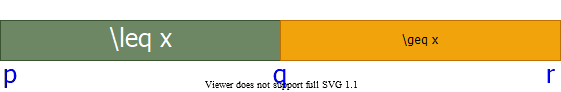 alt:“alt” height:150px centerCorrectness of Hoare’s Algorithm (2)Notations::  of times the while-loop iterates until termination: the value of index i at the end of iteration : the value of index j at the end of iteration : the value of the pivot elementNote: We always have  and  because Correctness of Hoare’s Algorithm (3)Lemma 1: Either  or  at terminationProof of Lemma 1:The algorithm terminates when  (the else condition).So, it is sufficient to prove that There are  cases to consider:Case 1: , i.e. the algorithm terminates in a single iterationCase 2: , i.e. the alg. does not terminate in a single iter.By contradiction, assume there is a run with Correctness of Hoare’s Algorithm (4)Original correctness claims:Indices  and  never reference A outside the interval Split is always non-trivial; i.e.,  at terminationProof:For :Trivial because  (see Case 1 in proof of Lemma 2)For : and  (due to the repeat-until loops moving indices) and  (due to Lemma 1 and the statement above)The proof of claims (a) and (b) completeCorrectness of Hoare’s Algorithm (5)Lemma 2: At the end of iteration , where  (i.e. m is not the last iteration), we must have:  and Proof of Lemma 2:Base case:  and  (i.e. the alg. does not terminate in the first iter.)Ind. Hyp.: At the end of iteration , where  (i.e. m is not the last iteration), we must have:  and General case: The lemma holds for , where Proof of base case complete!Correctness of Hoare’s Algorithm (6)Original correctness claim:Every element in  every element in  at terminationProof of claim (c)There are  cases to consider:Case 1: , i.e. the algorithm terminates in a single iterationCase 2:  and Case 3:  and Lomuto’s Partitioning Algorithm (1)Choose a pivot element: 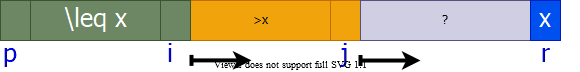 alt:“alt” height:100px centerGrow two regions:from left to right: from left to right: such that:every element in every element in Lomuto’s Partitioning Algorithm (2)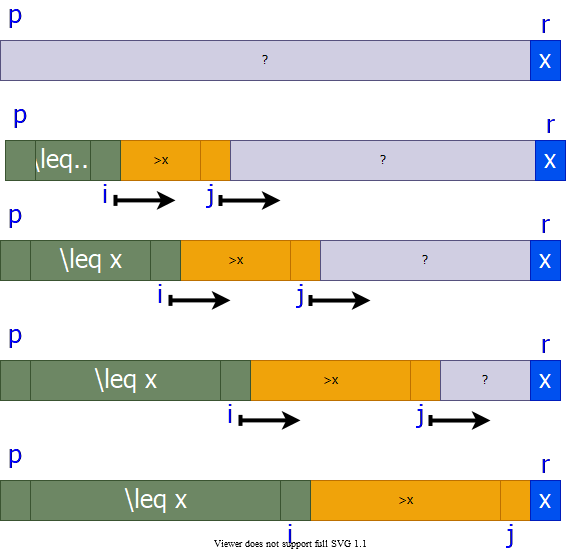 alt:“alt” height:500px centerLomuto’s Partitioning Algorithm Ex. (Step-1)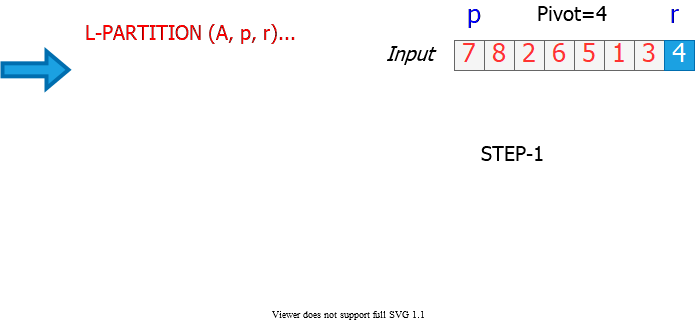 alt:“alt” height:500px centerLomuto’s Partitioning Algorithm Ex. (Step-2)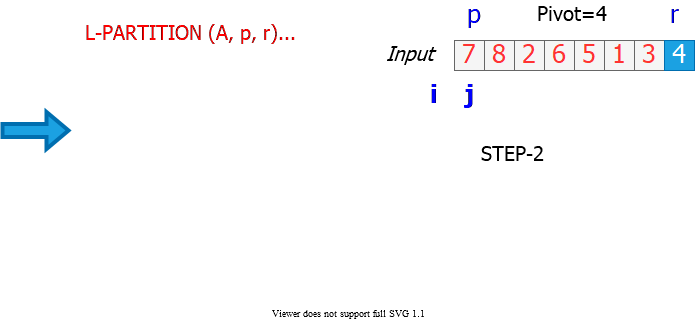 alt:“alt” height:500px centerLomuto’s Partitioning Algorithm Ex. (Step-3)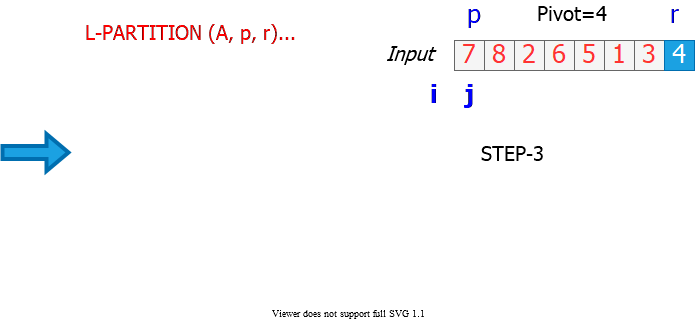 alt:“alt” height:500px centerLomuto’s Partitioning Algorithm Ex. (Step-4)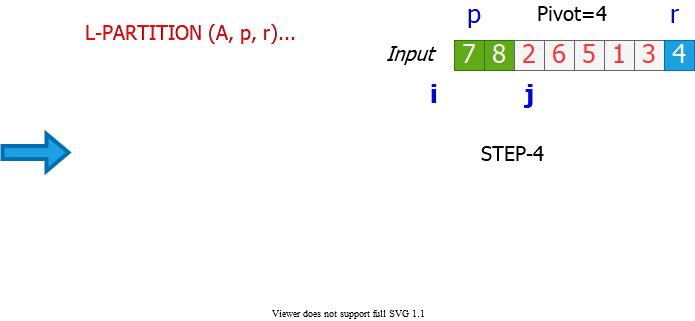 alt:“alt” height:500px centerLomuto’s Partitioning Algorithm Ex. (Step-5)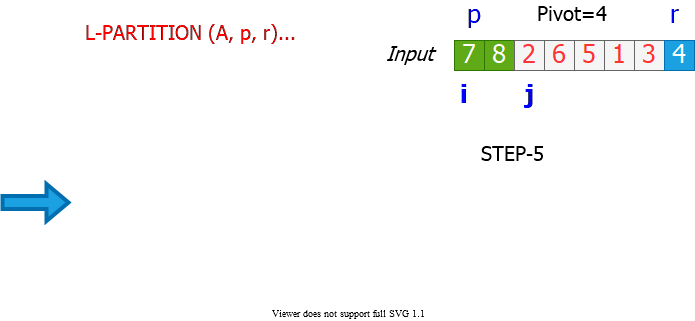 alt:“alt” height:500px centerLomuto’s Partitioning Algorithm Ex. (Step-6)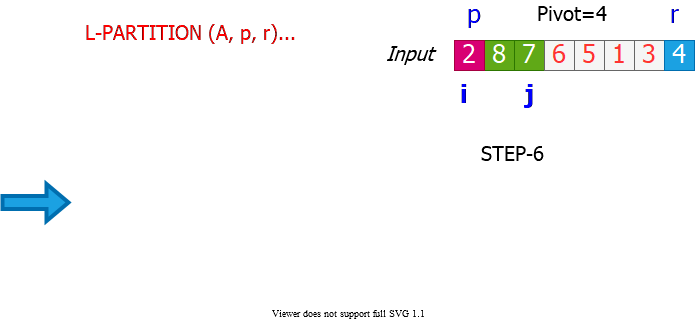 alt:“alt” height:500px centerLomuto’s Partitioning Algorithm Ex. (Step-7)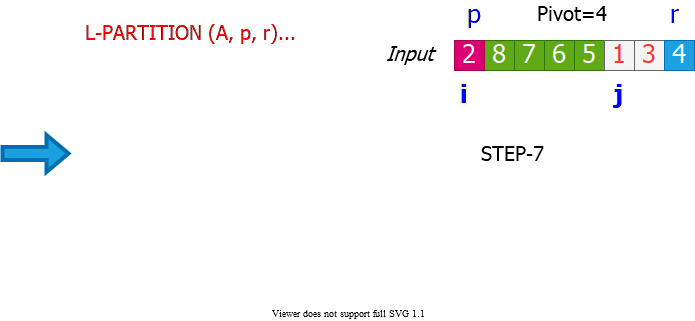 alt:“alt” height:550px centerLomuto’s Partitioning Algorithm Ex. (Step-8)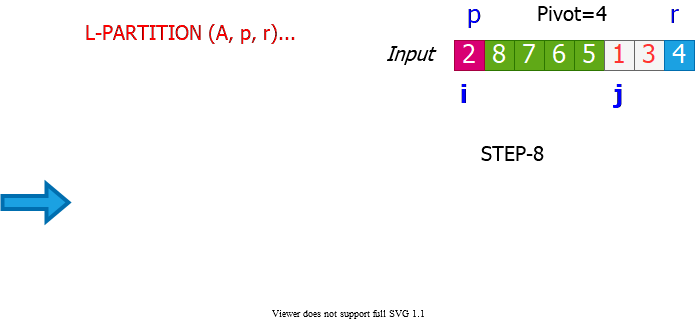 alt:“alt” height:500px centerLomuto’s Partitioning Algorithm Ex. (Step-9)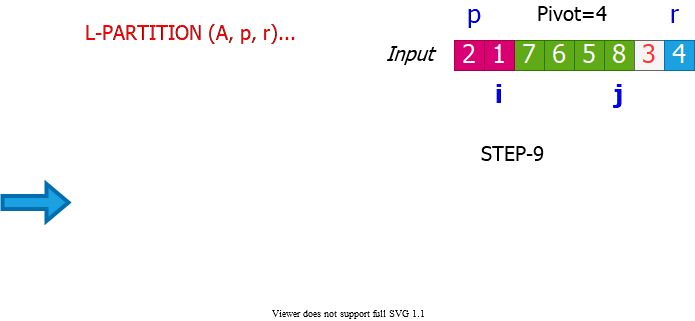 alt:“alt” height:500px centerLomuto’s Partitioning Algorithm Ex. (Step-10)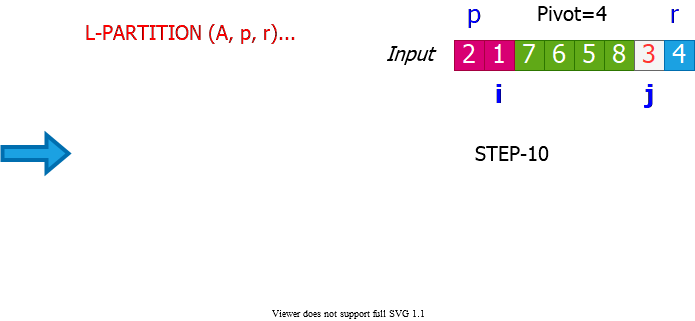 alt:“alt” height:500px centerLomuto’s Partitioning Algorithm Ex. (Step-11)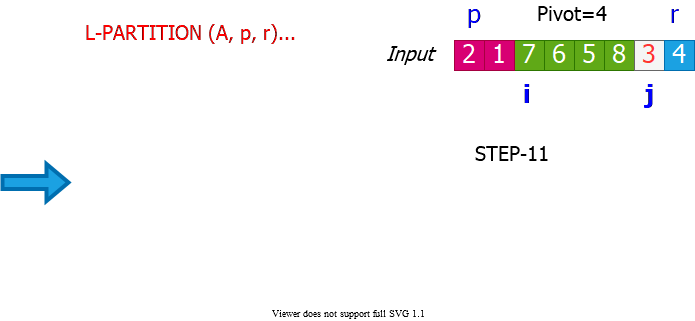 alt:“alt” height:500px centerLomuto’s Partitioning Algorithm Ex. (Step-12)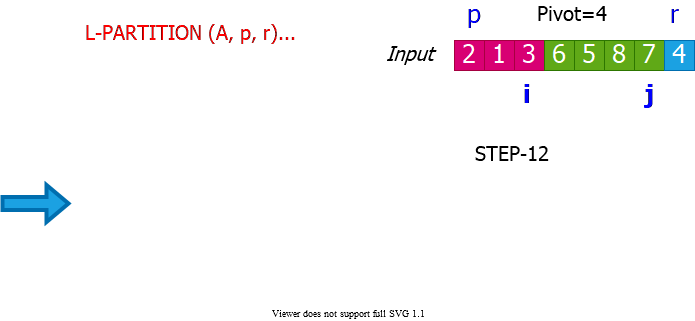 alt:“alt” height:500px centerLomuto’s Partitioning Algorithm Ex. (Step-13)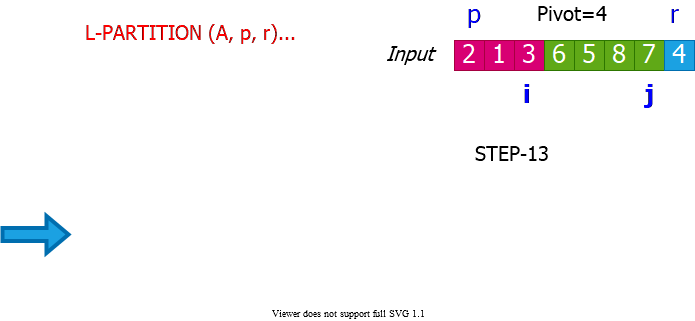 alt:“alt” height:500px centerLomuto’s Partitioning Algorithm Ex. (Step-14)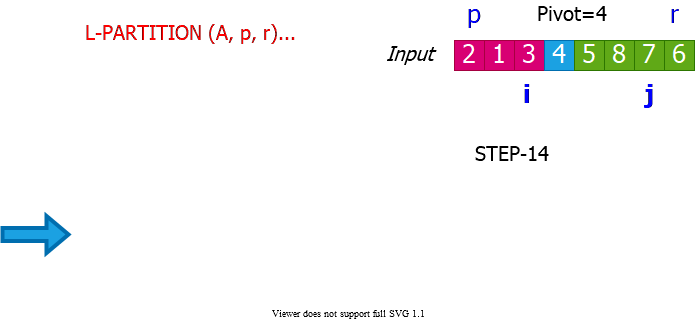 alt:“alt” height:500px centerLomuto’s Partitioning Algorithm Ex. (Step-15)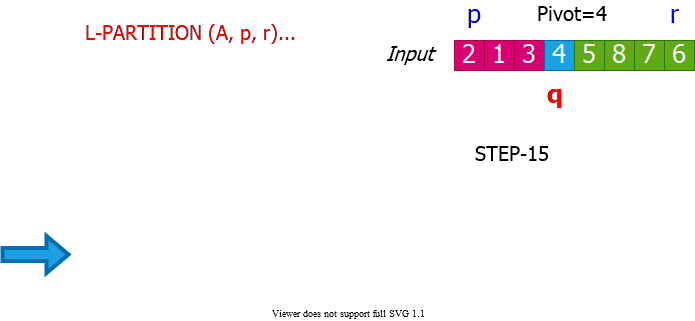 alt:“alt” height:500px centerQuicksort with Lomuto’s Partitioning AlgorithmQUICKSORT (A, p, r)
  if p < r then
    q = L-PARTITION(A, p, r)
    QUICKSORT(A, p, q - 1)
    QUICKSORT(A, q + 1, r)
  endifInitial invocation: QUICKSORT(A,1,n)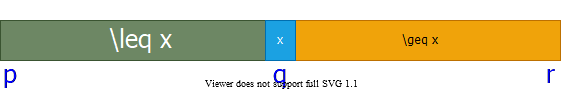 alt:“alt” height:150px centerComparison of Hoare’s & Lomuto’s Algorithms (1)Notation:  (Hoare) (Lomuto) of element exchanges: Hoare: Best:  with  (i.e., )Worst: Lomuto : Best: Worst: Comparison of Hoare’s & Lomuto’s Algorithms (2) of element comparisons: Hoare: Best: Worst: Lomuto:  of index comparisons: Hoare: Lomuto: Comparison of Hoare’s & Lomuto’s Algorithms (3) of index increment/decrement operations: Hoare: Lomuto: Hoare’s algorithm is in general fasterHoare behaves better when pivot is repeated in Hoare: Evenly distributes them between left & right regionsLomuto: Puts all of them to the left regionAnalysis of Quicksort (1)QUICKSORT (A, p, r)
  if p < r then
    q = H-PARTITION(A, p, r)
    QUICKSORT(A, p, q)
    QUICKSORT(A, q + 1, r)
  endifInitial invocation: QUICKSORT(A,1,n)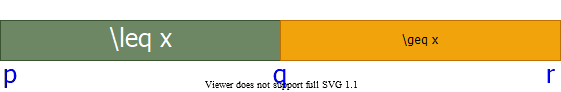 alt:“alt” height:150px centerAssume all elements are distinct in the following analysisAnalysis of Quicksort (2)H-PARTITION always chooses  (the first element) as the pivot.The runtime of QUICKSORT on an already-sorted array is Example: An Already Sorted ArrayPartitioning always leads to  parts of size  and 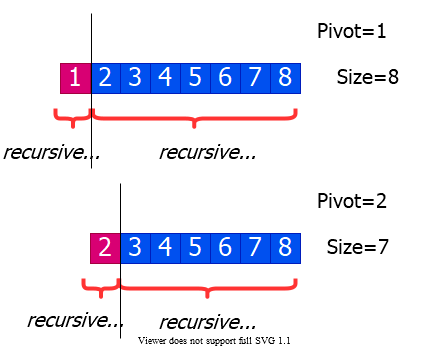 alt:“alt” height:450px centerWorst Case Analysis of QuicksortWorst case is when the PARTITION algorithm always returns imbalanced partitions (of size  and ) in every recursive call.This happens when the pivot is selected to be either the min or max element.This happens for H-PARTITION when the input array is already sorted or reverse sortedWorst Case Recursion Tree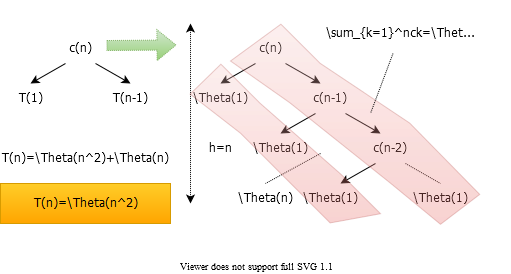 alt:“alt” height:450px centerBest Case Analysis (for intuition only)If we’re extremely lucky, H-PARTITION splits the array evenly at every recursive call(same as merge sort)Instead of splitting , if we split  then we need solve following equation.$$ $$“Almost-Best” Case Analysis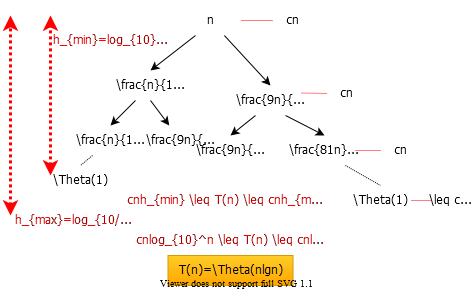 alt:“alt” height:500px centerBalanced Partitioning (1)We have seen that if H-PARTITION always splits the array with  ratio, the runtime will be .Same is true with a split ratio of , etc.Possible to show that if the split has always constant  proportionality, then the runtime will be .In other words, for a constant : proportional split yields  total runtimeBalanced Partitioning (2)In the rest of the analysis, assume that all input permutations are equally likely.This is only to gain some intuitionWe cannot make this assumption for average case analysisWe will revisit this assumption laterAlso, assume that all input elements are distinct.Balanced Partitioning (3)Question: What is the probability that H-PARTITION returns a split that is more balanced than ?Balanced Partitioning (4)Reminder: H-PARTITION will place the pivot in the right partition unless the pivot is the smallest element in the arrays.Question: If the pivot selected is the mth smallest value  in the input array, what is the size of the left region after partitioning?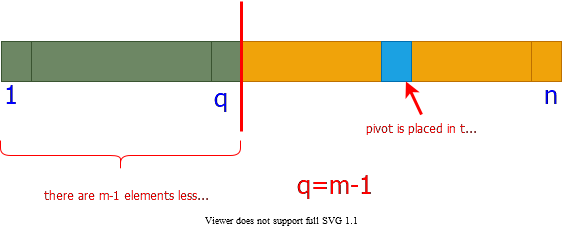 alt:“alt” height:330px centerBalanced Partitioning (5)Question: What is the probability that the pivot selected is the  smallest value in the array of size ? (since all input permutations are equally likely)Question: What is the probability that the left partition returned by H-PARTITION has size , where ? (due to the answers to the previous 2 questions)Balanced Partitioning (6)Question: What is the probability that H-PARTITION returns a split that is more balanced than ?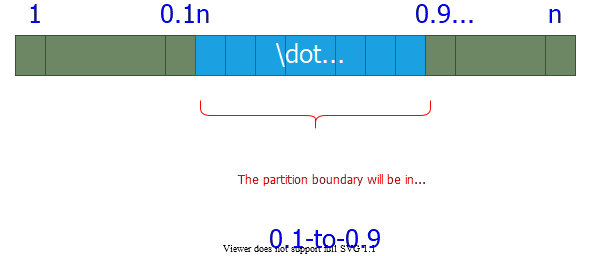 bg right:50% w:500pxBalanced Partitioning (7)The probability that H-PARTITION yields a split that is more balanced than  is  on a random array.Let  be the probability that H-PARTITION yields a split more balanced than , where Repeat the analysis to generalize the previous resultBalanced Partitioning (8)Question: What is the probability that H-PARTITION returns a split that is more balanced than ?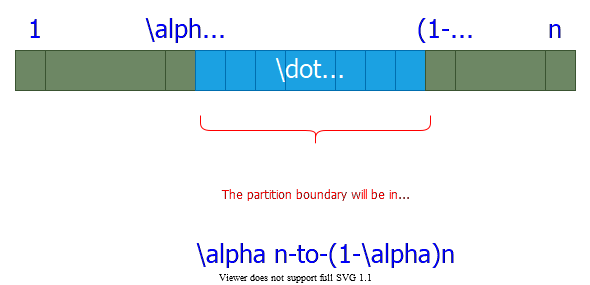 bg right:40% w:500pxBalanced Partitioning (9)We found Ex:  and Hence, H-PARTITION produces a splitmore balanced than a split  of the time split  of the timeless balanced than a split  of the time split  of the timeIntuition for the Average Case (1)Assumption: All permutations are equally likelyOnly for intuition; we’ll revisit this assumption laterUnlikely: Splits always the same way at every levelExpectation:Some splits will be reasonably balancedSome splits will be fairly unbalancedAverage case: A mix of good and bad splitsGood and bad splits distributed randomly thru the treeIntuition for the Average Case (2)Assume for intuition: Good and bad splits occur in the alternate levels of the treeGood split: Best case splitBad split: Worst case splitIntuition for the Average Case (3)Compare 2-successive levels of avg case vs. 1 level of best case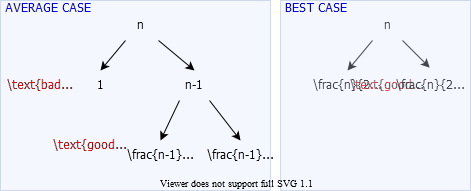 alt:“alt” h:450px centerIntuition for the Average Case (4)In terms of the remaining subproblems, two levels of avg case is slightly better than the single level of the best caseThe avg case has extra divide cost of  at alternate levelsThe extra divide cost  of bad splits absorbed into the  of good splits.Running time is still But, slightly larger hidden constants, because the height of the recursion tree is about twice of that of best case.Intuition for the Average Case (5)Another way of looking at it:Suppose we alternate lucky, unlucky, lucky, unlucky, We can write the recurrence as: lucky split (best) unlucky split (worst)Solving:How can we make sure we are usually lucky for all inputs?Summary: Quicksort Runtime Analysis (1)Worst case: Unbalanced split at every recursive callBest case: Balanced split at every recursive call (extremely lucky)Summary: Quicksort Runtime Analysis (2)Almost-best case: Almost-balanced split at every recursive callfor any constant Summary: Quicksort Runtime Analysis (3)For a random input array, the probability of having a splitmore balanced than more balanced than more balanced than for any constant Summary: Quicksort Runtime Analysis (4)Avg case intuition: Different splits expected at different levelssome balanced (good), some unbalanced (bad)Avg case intuition: Assume the good and bad splits alternatei.e. good split -> bad split -> good split -> …(informal analysis for intuition)Randomized QuicksortIn the avg-case analysis, we assumed that all permutations of the input array are equally likely.But, this assumption does not always holde.g. What if all the input arrays are reverse sorted?Always worst-case behaviorIdeally, the avg-case runtime should be independent of the input permutation.Randomness should be within the algorithm, not based on the distribution of the inputs.i.e. The avg case should hold for all possible inputsRandomized Algorithms (1)Alternative to assuming a uniform distribution:Impose a uniform distributione.g. Choose a random pivot rather than the first elementTypically useful when:there are many ways that an algorithm can proceedbut, it’s difficult to determine a way that is always guaranteed to be good.If there are many good alternatives; simply choose one randomly.Randomized Algorithms (1)Ideally:Runtime should be independent of the specific inputsNo specific input should cause worst-case behaviorWorst-case should be determined only by output of a random number generator.Randomized Quicksort (1)Using Hoare’s partitioning algorithm:R-QUICKSORT(A, p, r)
  if p < r then
    q = R-PARTITION(A, p, r)
    R-QUICKSORT(A, p, q)
    R-QUICKSORT(A, q+1, r)R-PARTITION(A, p, r)
  s = RANDOM(p, r)
  exchange A[p] with A[s]
  return H-PARTITION(A, p, r)Alternatively, permuting the whole array would also workbut, would be more difficult to analyzeRandomized Quicksort (2)Using Lomuto’s partitioning algorithm:R-QUICKSORT(A, p, r)
  if p < r then
    q = R-PARTITION(A, p, r)
    R-QUICKSORT(A, p, q-1)
    R-QUICKSORT(A, q+1, r)R-PARTITION(A, p, r)
  s = RANDOM(p, r)
  exchange A[r] with A[s]
  return L-PARTITION(A, p, r)Alternatively, permuting the whole array would also workbut, would be more difficult to analyzeNotations for Formal AnalysisAssume all elements in  are distinctLet Let i.e.  is the number of array elements with value less than or equal to i.e. it is the  smallest element in the arrayFormal Analysis for Average CaseThe following analysis will be for Quicksort using Hoare’s partitioning algorithm.Reminder: The pivot is selected randomly and exchanged with  before calling H-PARTITIONLet  be the random pivot chosen.What is the probability that  for  ?Various Outcomes of H-PARTITION (1)Assume that i.e. the random pivot chosen is the smallest elementWhat will be the size of the left partition ?Reminder: Only the elements less than or equal to  will be in the left partition.TODO: convert to image…S6_P9Various Outcomes of H-PARTITION (2)Assume that i.e. the random pivot chosen is not the smallest elementWhat will be the size of the left partition ?Reminder: Only the elements less than or equal to  will be in the left partition.Reminder: The pivot will stay in the right region after H-PARTITION if TODO: convert to image…S6_P10Various Outcomes of H-PARTITION - Summary (1)Various Outcomes of H-PARTITION - Summary (2)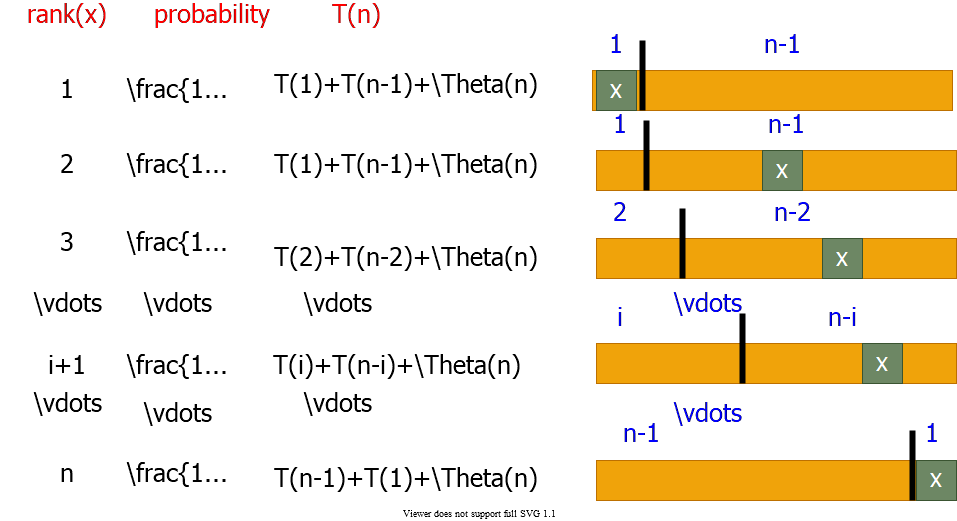 alt:“alt” h:450px centerAverage - Case Analysis: Recurrence (1)Average - Case Analysis: Recurrence (2)for  each term  appears twice once for  and once for Average - Case Analysis -Solving Recurrence: SubstitutionGuess:  for , for some constant Need a tight bound for Tight bound for  (1)Bounding the termsThis bound is not strong enough because  couldn’t prove Tight bound for  (2)Splitting summations: ignore ceilings for simplicityFirst summation: Second summation: Splitting:  (3)Substituting: -  (4)We can choose a large enough so that Q.E.D.Medians and Order Statisticsith order statistic:  smallest element of a set of  elementsminimum: first order statisticmaximum:  order statisticmedian: “halfway point” of the setSelection ProblemSelection problem: Select the  smallest of  elementsNaïve algorithm: Sort the input array ; then return using e.g. merge sort (but not quicksort)Can we do any better?Selection in Expected Linear TimeRandomized algorithm using divide and conquerSimilar to randomized quicksortLike quicksort: Partitions input array recursivelyUnlike quicksort: Makes a single recursive callReminder: Quicksort makes two recursive callsExpected runtime: Reminder: Expected runtime of quicksort: Selection in Expected Linear Time: Example 1Select the  smallest element:Partition the input array:make a recursive call to select the  smallest element in left subarraySelection in Expected Linear Time: Example 2Select the  smallest element:Partition the input array:make a recursive call to select the  smallest element in right subarraySelection in Expected Linear Time (1)R-SELECT(A,p,r,i)
  if p == r then 
    return A[p];
  q = R-PARTITION(A, p, r)
  k = q–p+1;
  if i <= k then 
    return R-SELECT(A, p, q, i);
  else
    return R-SELECT(A, q+1, r, i-k);Selection in Expected Linear Time (2)Selection in Expected Linear Time (2)All elements in  all elements in  contains:  k smallest elements of if  thensearch  recursively for its  smallest elementelsesearch  recursively for its  smallest elementRuntime Analysis (1)Worst case:Imbalanced partitioning at every level and the recursive call always to the larger partitionRuntime Analysis (2)Worst case: Worse than the naïve method (based on sorting)Best case: Balanced partitioning at every recursive levelAvg case: Expected runtime – need analysis T.B.D.Reminder: Various Outcomes of H-PARTITIONAverage Case Analysis of Randomized SelectTo compute the upper bound for the avg case, assume that the  element always falls into the larger partition.We will analyze the case where the recursive call is always made to the larger partitionThis will give us an upper bound for the avg caseVarious Outcomes of H-PARTITION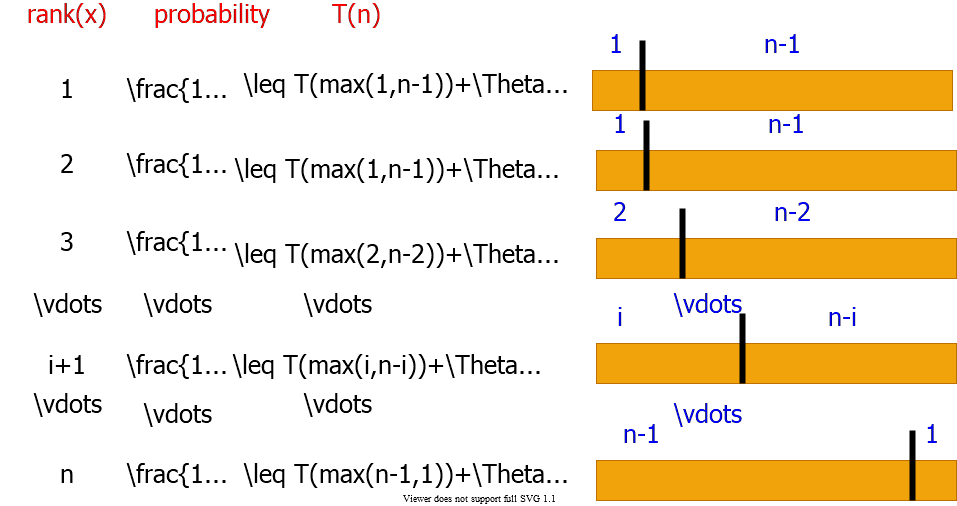 alt:“alt” h:450px centerAverage-Case Analysis of Randomized Select (1)Upper bound: Assume  element always falls into the larger part.Average-Case Analysis of Randomized Select (2) is odd:  appears twice for  is even: appears once  appears twice for Average-Case Analysis of Randomized Select (3)Hence, in both cases:Average-Case Analysis of Randomized Select (4)By substitution guess Inductive hypothesis: Average-Case Analysis of Randomized Select (5)since we can choose c large enough so that  dominates Summary of Randomized Order-Statistic SelectionWorks fast: linear expected timeExcellent algorithm in practiseBut, the worst case is very bad: Blum, Floyd, Pratt, Rivest & Tarjan[1973] algorithms are runs in linear time in the worst case.Generate a good pivot recursivelySelection in Worst Case Linear Time//return i-th element in set S with n elements
SELECT(S, n, i)  

  if n <= 5 then

    SORT S and return the i-th element

  DIVIDE S into ceil(n/5) groups
  //first ceil(n/5) groups are of size 5, last group is of size n mod 5

  FIND median set M={m , …, m_ceil(n/5)}
  // m_j : median of j-th group

  x = SELECT(M,ceil(n/5),floor((ceil(n/5)+1)/2))

  PARTITION set S around the pivot x into L and R

  if i <= |L| then
    return  SELECT(L, |L|, i)
  else
    return  SELECT(R, n–|L|, i–|L|)Selection in Worst Case Linear Time - Example (1)Input: Array  and index Output: The  smallest valueSelection in Worst Case Linear Time - Example (2)Step 1: Divide the input array into groups of size Selection in Worst Case Linear Time - Example (3)Step 2: Compute the median of each group ()Let  be the set of the medians computed:Selection in Worst Case Linear Time - Example (4)Step 3: Compute the median of the median group  where Let  be the set of the medians computed:The runtime of the recursive call: Selection in Worst Case Linear Time - Example (5)Step 4: Partition the input array  around the median-of-medians Partition  around Claim: Partitioning around x is guaranteed to be well-balanced.Selection in Worst Case Linear Time - Example (6) : Median,  : Median of MediansAbout half of the medians greater than  (about )Selection in Worst Case Linear Time - Example (7)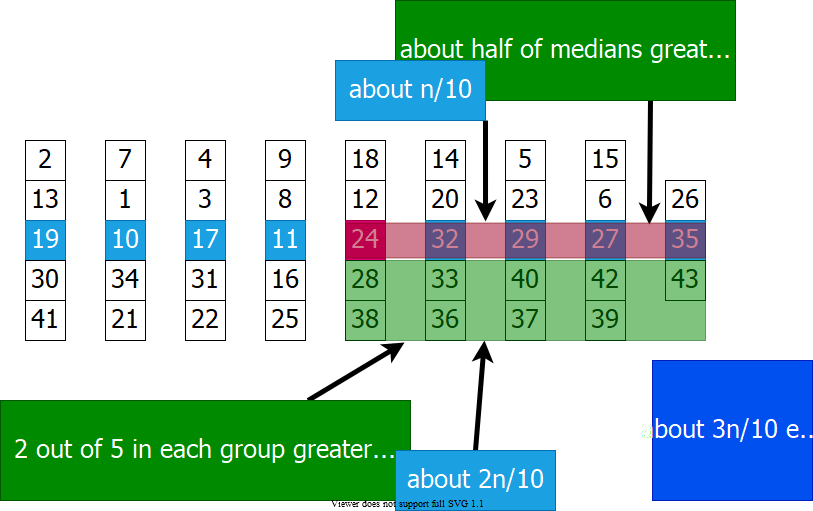 alt:“alt” h:500px centerSelection in Worst Case Linear Time - Example (8)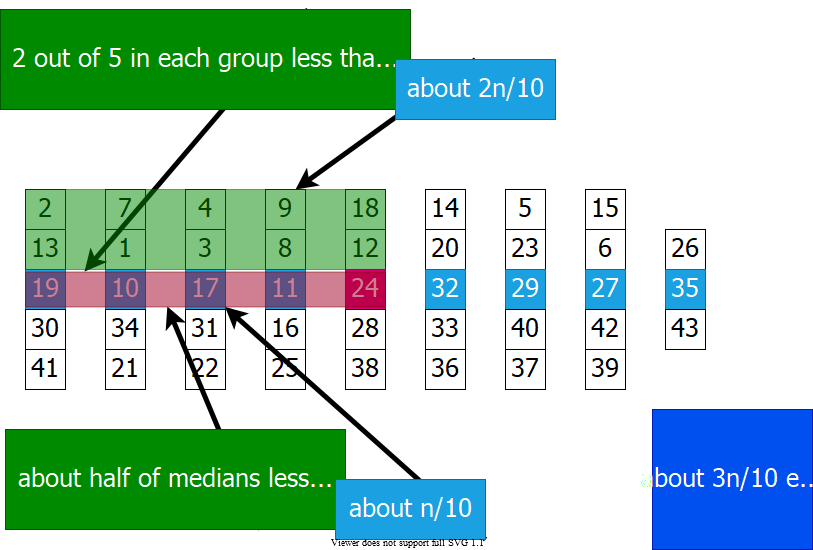 alt:“alt” h:500px centerSelection in Worst Case Linear Time - Example (9)Partitioning  around  will lead to partitions of sizes  and  in the worst case.Step 5: Make a recursive call to one of the partitionsif i <= |L| then 
  return SELECT(L,|L|,i)
else 
  return SELECT(R,n-|L|,i-|L|)Selection in Worst Case Linear Time//return i-th element in set S with n elements
SELECT(S, n, i)  

  if n <= 5 then

    SORT S and return the i-th element

  DIVIDE S into ceil(n/5) groups
  //first ceil(n/5) groups are of size 5, last group is of size n mod 5

  FIND median set M={m , …, m_ceil(n/5)}
  // m_j : median of j-th group

  x = SELECT(M,ceil(n/5),floor((ceil(n/5)+1)/2))

  PARTITION set S around the pivot x into L and R

  if i <= |L| then
    return  SELECT(L, |L|, i)
  else
    return  SELECT(R, n–|L|, i–|L|)Choosing the Pivot (1)Divide S into groups of size 5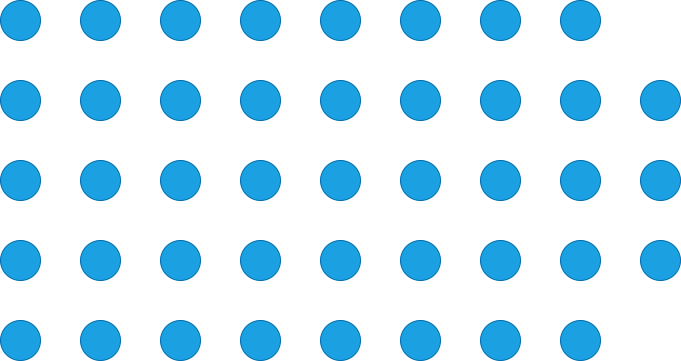 alt:“alt” h:450px centerChoosing the Pivot (2)Divide S into groups of size 5Find the median of each group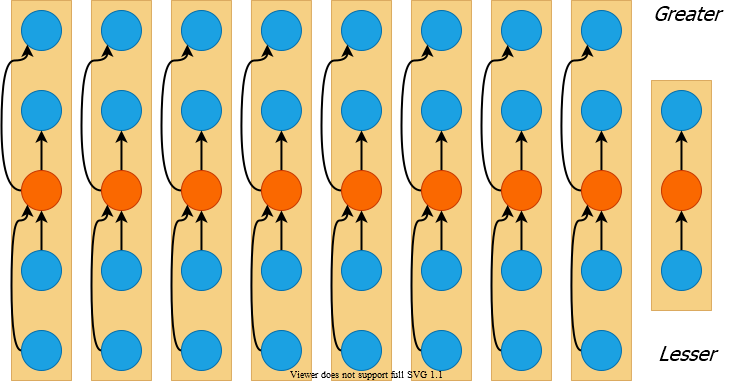 alt:“alt” h:450px centerChoosing the Pivot (3)Divide S into groups of size 5Find the median of each groupRecursively select the median x of the medians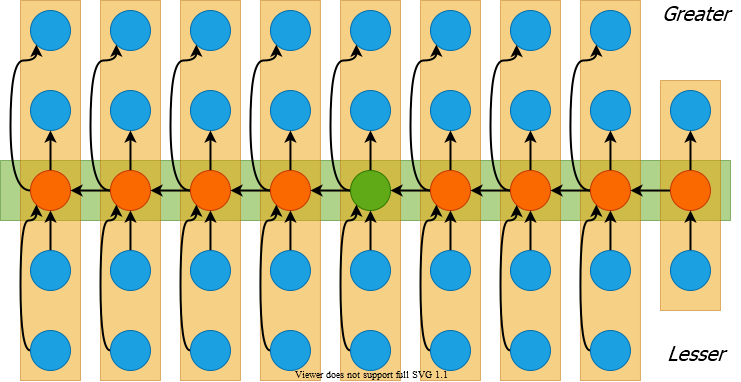 alt:“alt” h:450px centerChoosing the Pivot (4)At least half of the medians Thus  groups contribute 3 elements to R except possibly the last group and the group that contains , 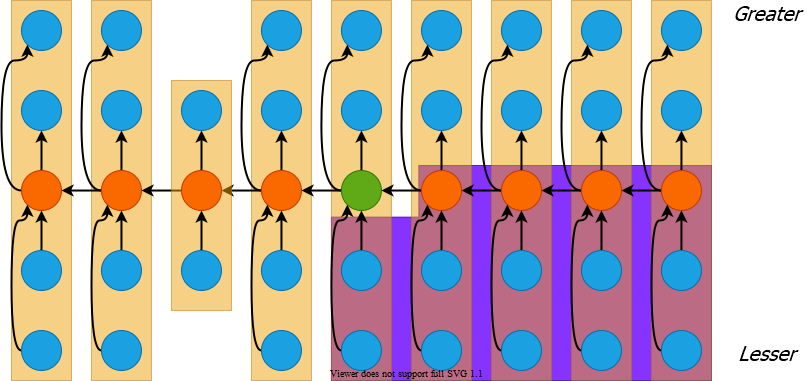 alt:“alt” h:400px centerChoosing the Pivot (5)Similarly Therefore, SELECT is recursively called on at most  elements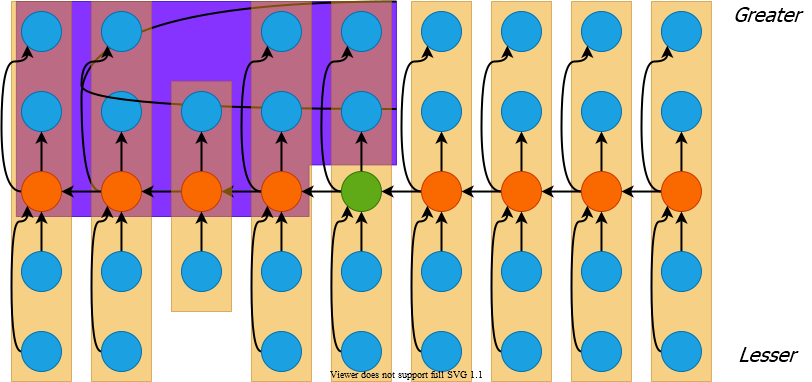 alt:“alt” h:400px centerSelection in Worst Case Linear Time (1)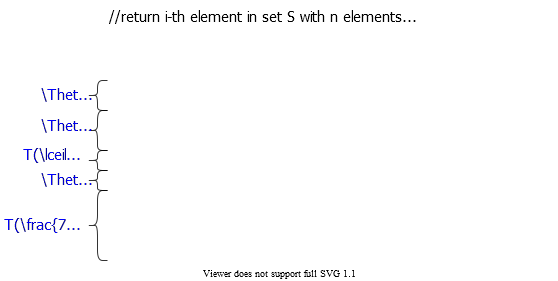 alt:“alt” h:500px centerSelection in Worst Case Linear Time (2)Thus recurrence becomesGuess  and prove by inductionInductive step:Work at each level of recursion is a constant factor  smallerReferencesIntroduction to Algorithms, Third Edition | The MIT PressBilkent CS473 Course Notes (new)Bilkent CS473 Course Notes (old)Insertion Sort - GeeksforGeeksNIST Dictionary of Algorithms and Data StructuresNIST - Dictionary of Algorithms and Data StructuresNIST - big-O notationNIST - big-Omega notationDiscovering novel algorithms with AlphaTensor